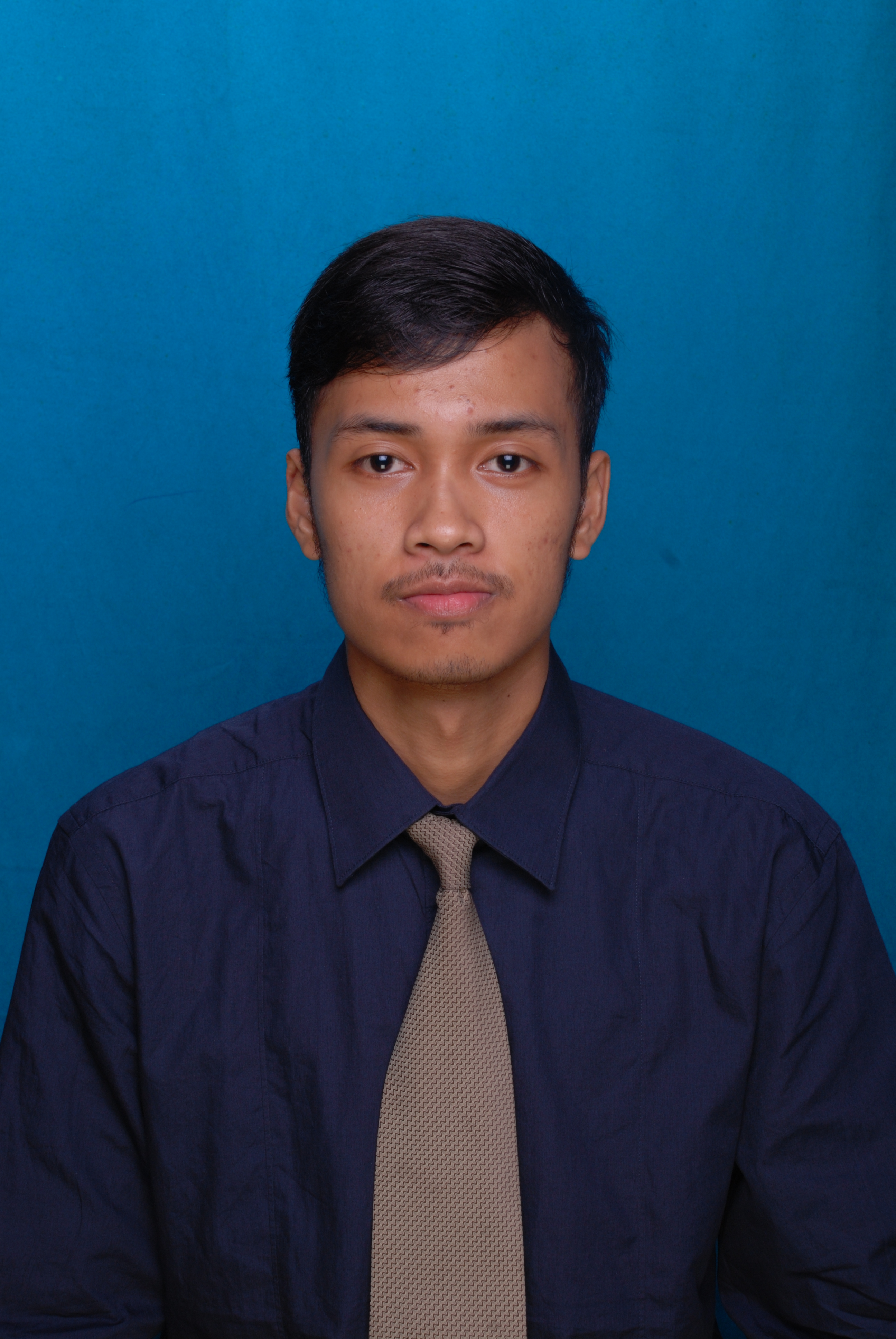 PERSONAL IDENTITYPERSONAL IDENTITYName Yulius TriatmokoPlace, Date Of Birth Semarang, May 30th, 1992Nationality Indonesian Sex Male Religion CatholicBlood type ABAddress Pondok Hijau Golf, Cluster Garnet, Garnet Timur 3/66, Summarecon, Serpong TangerangE-Mailtri_yulius@yahoo.co.idMobile Phone +6285747017717 Marital Status SingleGPA3.01 (Scale 4.00)EducationEducationEducationEducationNoEducation InstitutionLocationYear`1.Science of Communication, Journalism, Multimedia Nusantara UniversityTangerang2010-..2.SMA Taruna NusantaraMagelang2007-20103.SMP Pangudi Luhur 1 YogyakartaYogyakarta2004-20074.5.SD Kanisius Demangan BaruSD Pangudi Luhur Don Bosko SemarangYogyakartaSemarang2000-20041998-2000ORGANIZATION EXPERIENCESORGANIZATION EXPERIENCESORGANIZATION EXPERIENCESORGANIZATION EXPERIENCESORGANIZATION EXPERIENCESORGANIZATION EXPERIENCESNo.ExperiencesExperiencesPositionYearYear1.“Kompas Sport” Kompas TV (Internship)“Kompas Sport” Kompas TV (Internship)Production AssistantJun-Aug 2013Jun-Aug 20132.“ULTIMAGZ” Campus Magazine“ULTIMAGZ” Campus MagazineReporter of Sport Desk2012-20132012-20133.“UMN Radio” Campus Radio“UMN Radio” Campus RadioOperator & Reporter2010-20112010-20114.Multimedia Nusantara University FootsalMultimedia Nusantara University FootsalPlayer2010-20122010-20125.''Gladi Dasar VII'' Solo 2011''Gladi Dasar VII'' Solo 2011Photographer201120116.Volunteer of Earthquake in Jogja  Staf of LogisticStaf of Logistic2006REWARDS AND ACHIEVEMENTSREWARDS AND ACHIEVEMENTSREWARDS AND ACHIEVEMENTSREWARDS AND ACHIEVEMENTSREWARDS AND ACHIEVEMENTSNo.EventAchievementNotesNotes1.Canon Photo Marathon Indonesia 2011Participant201120112.“Memotret Sepak Bola” Liga Kompas Gramedia 2010Participant201020103.“Photo talk” Communication Festival 2012Big 10201220124.IKASTARA CUP BANDUNG 2013 FootsalWinner201320135.Atma Jaya “GEN-X in Action 2012 Mini SoccerRunner up201220126.Compress Modeling Photo ContestBig 102014ABILITIESABILITIESABILITIES1.Operating computer program : Final Cut Pro, Adobe Premiere, Adobe Audition, Ms. Word, Ms. Excel, Ms. PowerPoint,Operating computer program : Final Cut Pro, Adobe Premiere, Adobe Audition, Ms. Word, Ms. Excel, Ms. PowerPoint,2.Passive and active in EnglishPassive and active in English3.Photography and VideographyPhotography and Videography4.Working in both individual and teamWorking in both individual and team